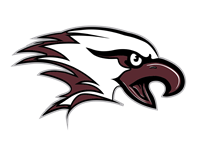 Convenio entre Escuela-PadresChestatee AcademyAño Escolar 2017-2018Revisado 8-17-17Estimado Padre/Tutor, Los estudiantes de Chestatee Academy participando en el programa Título I, Parte A y sus familias, están de acuerdo en que este convenio describe cómo los padres, todo el personal escolar, y los estudiantes compartirán la responsabilidad de mejorar el rendimiento académico estudiantil, tan bien como describe cómo la escuela y los padres construirán y desarrollarán una asociación que ayudará a los estudiantes a alcanzar los estándares rigurosos del Estado. Por favor revise el Convenio entre Escuela-Padres 2017-2018 en nuestra página web https://cms.hallco.org/web/title-1/  o pase por la oficina principal para obtener una copia por escrito del Convenio entre Escuela-Padres. También puede llamar a nuestra oficina al (770) 297-6270 para solicitar que una copia en papel sea enviada a casa con su estudiante.Por favor firme y escribe la fecha a continuación para reconocer que ha leído, recibido y está de acuerdo con este Convenio entre Escuela-Padres. Una vez firmado, por favor devuelva este formulario a la maestra de su hijo/a. El Convenio entre la Escuela-Padres será discutido con usted durante todo el año en diferentes eventos de la escuela-familia a medidas que trabajamos juntos para ayudar a su hijo/a a tener éxito en la escuela. ¡Esperamos con interés nuestra asociación entre escuela-padres! Firma del Representante de Maestros/Escolar: ___________________________________Fecha: __________________________________________________________________ Firma de Padre/Tutor: _____________________________________________________Fecha: __________________________________________________________________ Firma de Estudiante: ________________________________________________________ Fecha: __________________________________________________________________